FICHE D'INSCRIPTION-RÉSERVATION A compléter et à renvoyer à : 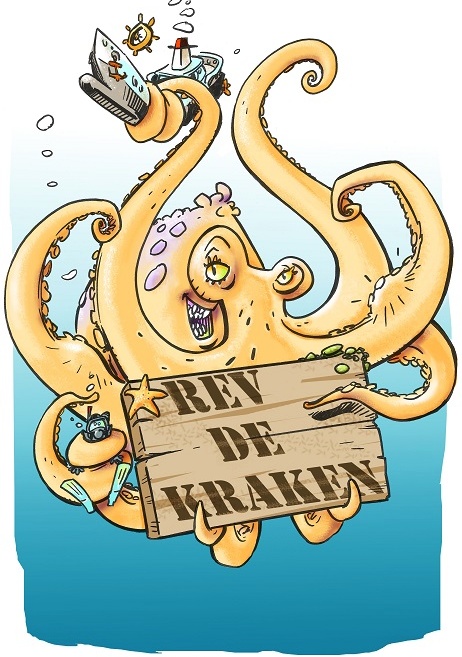 Rev' de krakenl'espérance 85 220 Saint Révérend Nom – Prénom ……….……………………………………………  Téléphone   …...…/………/………/………/………   E-Mail     	  ……….……………………………………………Règlement :  ………mètre(s) linéaire(s) X 3,00  € = …….…€   Chèque à l’ordre de Rev'deKraken            L’exposant s’engage à respecter le règlement du vide grenier (visible sur le site internet du club  : http://revdekraken.e-monsite.com/Pièces à fournir :  (validation de l’inscription à réception du dossier complet à retourner à l'adresse suivante :  Rev' de kraken , l'espérance, 85220 Saint Révérend )Photocopie d’ une pièce d’identité (recto-verso)Cette fiche d'inscriptionVotre règlement ATTESTATION SUR L'HONNEURAttestation devant être remise à l'organisateur qui la joindra au registre pour remise à la mairie de la commune d'organisation. Je soussigné (e ) , (nom, prénom) ....................................................................................................... Né (e) le ...............................................................à ............................................................................ Domicilié ( e) au (adresse complète) ................................................................................................. ............................................................................................................................................................ Titulaire de la carte d'identité n°........................................................................................................déclare sur l'honneur  :- de ne pas être commerçant- de ne pas avoir déjà participé à deux ventes au déballage dans l'année civile et que les marchandises proposées à la vente sont des objets personnels et usagés. Fait à ...................................................... le ................................................. Signature